I. ÚtmutatóAz olvasólecke a végrehajtás témakörében az utolsó tananyagot öleli fel. A leckéből vázlatos képet kap a végrehajtás azon esetköreiről, amikor azoknak tárgya nem pénzkövetelés, valamint a végrehajtási eljárásban igénybe vehető jogorvoslatokkal ismerkedhet meg. Végül részletes betekintést nyerhet a végrehajtási perekbe. Ez utóbbi tananyagrész ugyan nem a nemperes eljárások körébe tartozik, hiszen peres eljárásokról van szó, de mivel szorosan kapcsolódnak a végrehajtáshoz (mint megelőző eljáráshoz), az egyetemi tematika szerint a végrehajtási pereket a végrehajtási eljárás témakör végén tárgyaljuk.A lecke végén ellenőrző kérdéseket talál, amelyek megválaszolásával a megszerzett tudását ellenőrizheti.II. TananyagKülönleges végrehajtási eljárásokA végrehajtási eljárás akkor különleges, ha tárgya nem pénzkövetelés.Ebbe a körbe tartozik a:Meghatározott cselekmény végrehajtása 		ingóság kiadásagyermek átadásalakásügyben hozott határozat végrehajtásaönkényesen elfoglalt lakás kiürítéseszellemi tulajdonjogok megsértése miatt indított perben hozott határozat végrehajtásaelektronikus adat végleges hozzáférhetetlenné tételének végrehajtásahitelbiztosítéki nyilvántartásba való bejegyzést, módosítást, törlést elrendelő bírósági határozat végrehajtásaEzekben az esetekben lehet szerepe a rendőrség, illetve a gyámhivatal közreműködésének.A biztosítási intézkedések végrehajtása Bármely követelésnek nem a kielégítésére, hanem csak a biztosítására irányuló végrehajtásEbben az esetben végrehajtható okiratot még nem állítottak ki, azonban a jogosult valószínűsítette, hogy a követelés későbbi kielégítése veszélyben van. Két fajtája: pénzkövetelés biztosítása, ingó zárlatának elrendelése.A külföldi határozat végrehajtásaA bíróság végrehajtási tanúsítvánnyal látja el a külföldi határozatot, ha az törvényben meghatározott feltételeknek megfelel.A végrehajtási eljárásban igénybe vehető jogorvoslatokVégrehajtási lap visszavonása, végrehajtási záradék törlése A végrehajtást elrendelő bíróság akkor vonja vissza a végrehajtási lapot, illetve akkor törli a végrehajtási záradékot, ha azt a jogszabály megsértésével állították ki vagy látták el az okiratot záradékkal. A jogorvoslat előterjesztésére határidő nem érvényesül, az a végrehajtási eljárás folyamán is, bármikor előterjeszthető, de a bíróság a végrehajtó jelentése alapján vagy hivatalból is intézkedhet a visszavonás, illetve a törlés iránt.FellebbezésAmennyiben a végrehajtást a bíróság végzéssel rendelte el – pl. átutalási végzés, közvetlen letiltás –, akkor az elrendeléshez kapcsolódóan értelemszerűen a fellebbezés vehető igénybe az általános szabályok alapján.FelülvizsgálatFelülvizsgálat a külföldi határozat végrehajtásának elrendelése során terjeszthető elő a másodfokon jogerőre emelkedett, külföldi határozat tanúsítvánnyal való ellátásáról, és végrehajtásának elrendeléséről szóló végzés ellen.Végrehajtási kifogásA végrehajtó törvénysértő intézkedése vagy mulasztása esetén terjeszthető elő.A kifogás az intézkedéstől számított 15 napon belül nyújtható be (szubjektív határidő), az intézkedést követő 3 hónap eltelte után a kifogás előterjesztésének nincs helye (objektív határidő).A kifogást a végrehajtóhoz kell benyújtani, aki azt továbbítja a végrehajtást foganatosító bírósághoz, aki azt végzéssel bírálja el.FellebbezésHa a végrehajtás foganatosítása során a foganatosító bíróság valamely kérdésben – pl. felfüggesztés, szünetelés, megszüntetés, végrehajtási kifogás elbírálása – döntést, azaz végzést hozott.Egyéb jogorvoslatokHa a végrehajtás foganatosítása során a jogsérelem a rendőrség, az ingatlanügyi hatóság vagy más szerv eljárásban történt, a jogsérelemmel szemben az adott szerv eljárásáról szóló jogszabályok (pl. Rendőrségi tv., Inytv, stb.) szerint vehető igénybe jogorvoslat.A végrehajtási perekElőzményA végrehajtás a nemperes eljárás keretein belül (a Vht. alapján) nem szüntethető meg, illetve nem korlátozható. (Ehhez lásd még a végrehajtás megszüntetése és korlátozása témakörnél írtakat.)Eljáró bíróságHatáskör: járásbíróságIlletékesség: a végrehajtást elrendelő bíróság; ha a végrehajtást nem járásbíróság rendelte el, az adós lakóhelye szerinti járásbíróság rendelkezik illetékességgel.A per tárgya és a pertárgy értékeVégrehajtási lap kiállításával indult végrehajtás esetén a perben közölni kívánt tény akkor történt, amikor az nem volt közölhető a vh-t megelőző eljárásban, vagy a vh-tó okirat kiállítását megelőző egyezség megkötése után következett be.Végrehajtási záradékkal ellátott okirattal indult végrehajtás esetén a végrehajtani kívánt követelés, illetve a végrehajtási jog elévült, vagy a követelés vagy annak egy része megszűnt, vagy a végrehajtást kérő a teljesítésre halasztást adott, és az időtartama nem járt le, vagy az adós a követeléssel szemben beszámítható követelést kíván érvényesíteni.Peres felekEljárási szabályokPerindítás – a keresetlevélnek a Pp. 170. §-ában írtakon túl további speciális tartalmi elemei és mellékletei vannakSzünetelés időtartama legfeljebb egy hónapA bíróság soron kívül jár el; a végrehajtás kérelemre felfüggeszthetőAz ellenkérelem előterjesztésére nyitva álló határidő tizenöt nap, amely további tizenöt nappal hosszabbítható megÍrásbeli perfelvétel elrendelésének nincs helyeA tárgyalási időköz nyolc nap, a tárgyalás kitűzésére irányadó határidő egy hónapA bíróság a keresetlevelet megküldi a végrehajtónak azzal a felhívással, hogy nyilatkozzon a lefolytatott eljárási cselekményekről, a felmerült költségekről és a díjáról és értesíti a tárgyalási határnaprólHa a végrehajtó a felhívásra nyilatkozott, a bíróság a végrehajtási költségekről és díjról valamint ezek megtérítéséről az ítéletében dönt; az ítélet ellen a végrehajtó is fellebbezhetElőzményA végrehajtó a foglalás során olyan vagyontárgyat is lefoglalt, amelyre harmadik személy tulajdonjoga vagy más joga alapján igényt tart.Eljáró bíróságHatáskör: járásbíróság.Illetékesség: a foglalás helye, ingatlanra vezetett végrehajtás esetében az ingatlan fekvésének helye.A per tárgya és a pertárgy értékeA harmadik személy a tulajdonjogát, más jogát érvényesíti a perben, a kereseti kérelem (petitum) arra irányul, hogy a bíróság a vagyontárgyat oldja fel a foglalás hatálya alól. A pertárgy értékét tehát a lefoglalt vagyontárgy értéke határozza meg.Peres felekEljárási szabályokPerindítás – a keresetlevélnek a Pp. 170. §-ában foglaltakon túlmenően további (speciális) tartalmi elemei: fel kell tüntetni, hogy a végrehajtó nevét, székhelyét, és a végrehajtási ügyszámot.Viszontkereset nem terjeszthető előA bíróság soron kívül jár el a halasztó hatályú igényperben – az igényper akkor halasztó hatályú a végrehajtásra, ha a harmadik személy a pert az ingófoglalást követő 8 napon belül megindítjaA végrehajtás a nem halasztó hatályú igényperben is felfüggeszthető kérelemreA bíróság döntése: ha a kereset alapos a vagyontárgyat feloldja a foglalás alól, ha időközben értékesítették már, akkor a vételárnak megfelelő összeg kiutalásáról rendelkezikA perköltséget minden esetben a felperes viseli; az alperes csak akkor kötelezhető perköltségfizetésre, ha a foglalásnál jelen volt és rosszhiszemű magatartást tanúsítottA perújítás kizártKülön szabályok vonatkoznak a házastársi vagyonközösségbe tartozó és a közös tulajdonban álló vagyontárgy vonatkozásában indított végrehajtási igényperre ElőzményAmennyiben a végrehajtás során a végrehajtó tudomására jut, hogy valószínűsíthetően az adós tulajdonában álló ingó vagyontárgy harmadik személy birtokában van, a harmadik személyt nyilatkozattételre hívja fel – elismeri-e vagy vitatja az ingó dolog tulajdonjogát. A harmadik személy nyolc napon belül köteles nyilatkozni, hogy nála van-e, ha igen, milyen jogcímen a felhívásban megjelölt ingó dolog, elismeri-e az adós tulajdonjogát, tart-e valaki igényt, ha igen, milyen jogcímen az ingó vagyontárgyra.Ha a harmadik személy az adós tulajdonjogát elismerte, akkor a végrehajtó az ingóságot a helyszínen lefoglalja.Amennyiben a harmadik személy – akinek birtokában van az adós tulajdonában álló vagyontárgy – a végrehajtó felhívására nem nyilatkozik, vagy a felhívásra vitató nyilatkozatot tesz, a végrehajtást kérő foglalás tűrése iránti pert indíthat a harmadik személy ellen.Peres felekEljárási szabályokViszontkeresetnek nincs helyeA perköltséget pernyertesség esetén is az alperes viseli, ha a felhívásra nem nyilatkozott.ElőzményHa adat merül fel a végrehajtási eljárásban arra, hogy az adósnak követelése áll fenn harmadik személy felé, a végrehajtó a követelést lefoglalja, és egyúttal nyilatkozattételre hívja fel a harmadik személyt: elismeri-e a tartozását, a követelés mikor válik esedékessé, tart-e valaki igényt, ha igen, milyen jogcímen a követelésre.Ha a harmadik személy az adós felé fennálló tartozását elismeri, a követelés összegét kizárólag a végrehajtó felé teljesítheti.A pert akkor lehet megindítani, ha a harmadik személy – akivel szemben az adósnak követelése áll fenn – a végrehajtó felhívására nem nyilatkozik, vagy a felhívásra vitató nyilatkozatot tesz.Peres felekEljárási szabályokViszontkereset indításának nincs helyeA perköltséget pernyertesség esetén is az alperes viseli, ha a felhívásra nem nyilatkozott, vagy a követelés tárgyát nem helyezte letétbe.ElőzményA zálogjog privilegizált volta alapján a zálogjogosult minden más jogosult előtt kereshet kielégítést. Ez a végrehajtási eljárásban is érvényesül.Amennyiben a végrehajtási eljárást nem a zálogjogosult indította, megilleti őt a zálogjog privilegizált jellege miatt a jog, hogy abba végrehajtható okirat kiállítása nélkül bekapcsolódjon. A végrehajtó tájékozódik, hogy az adós végrehajtás alá vont vagyontárgyát terheli-e zálogjogosult. Ha igen, akkor nyilatkozattételre hívja fel a zálogjogosultat: kíván-e bekapcsolódni a végrehajtási eljárásba. Amennyiben a zálogjogosult akként nyilatkozik, hogy be kíván kapcsolódni a végrehajtási eljárásba, a végrehajtó beterjeszti az iratokat a végrehajtást foganatosító bírósághoz, aki végzéssel dönt a kérdésben, döntése meghozataláig a végrehajtást felfüggeszti.Amennyiben a felek (akár az adós, akár a végrehajtást kérő, akár mindketten) a zálogjogosult zálogjogát (jogalap vagy összegszerűség vonatkozásában) vitatják, a zálogjogosult a végrehajtási eljárásba történő bekapcsolódás engedélyezése iránti pert indíthat.Eljáró bíróságHatáskörrel és illetékességgel a zálogjogosult kérelmét nemperes eljárásban elutasító járásbíróság rendelkezik.Peres felekEljárási szabályokViszontkeresetnek nincs helyeKeresetlevélnek speciális elemei és mellékletei vannakAz ellenkérelem benyújtására tizenöt nap áll rendelkezésreÍrásbeli perfelvételnek nincs helyeTárgyalási időköz nyolc napA végrehajtás felfüggeszthetőIII. Ellenőrző kérdésekSorolja fel a meghatározott cselekményre vezethető végrehajtásokat!Milyen jogorvoslattal élhet adósként a végrehajtás elrendelési szakaszban, ha a végrehajtás a bíróság közvetlen felhívásával indult meg?Ismertesse a végrehajtási kifogás szabályait!Mit tehet adósként, ha a végrehajtási eljárásban arra hivatkozik, hogy a követelés elévült, de a végrehajtást foganatosító bíróság a végrehajtási eljárást nem szüntette meg?Mi a jogkövetkezménye annak, ha bírósági végrehajtóként nem nyilatkozik a bíróság felhívására a végrehajtás megszüntetési perben?Melyik bíróság lesz az illetékes abban a végrehajtási igényperben, amelynek tárgya egy domaszéki ingatlan / egy építési munkákhoz használt állványzat, amely a per megindításakor az adós csongrádi lakóhelyén található, a foglalására az adós szegedi telephelyén került sor?Mi a különbség a halasztó hatályú és a halasztó hatállyal nem bíró végrehajtási igényper között?Mi az előzménye a követelés behajtása és a foglalás tűrése iránti pernek?Ismertesse a követelés behajtása és a foglalás tűrése iránti perekben a speciális perköltségviselési szabály!Ki és milyen alapon indíthat végrehajtási eljárásba bekapcsolódás engedélyezése iránti pert? Mik ennek a pernek a speciális szabályai?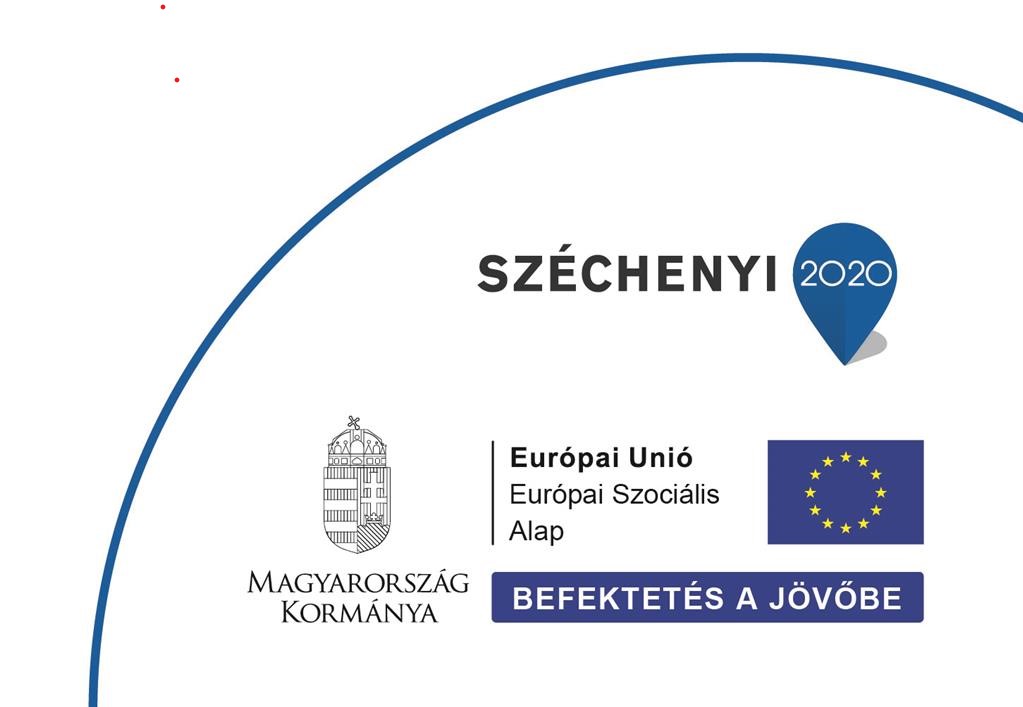 Jelen tananyag a Szegedi Tudományegyetemen készült az Európai Unió támogatásával. Projekt azonosító: EFOP-3.4.3-16-2016-00014